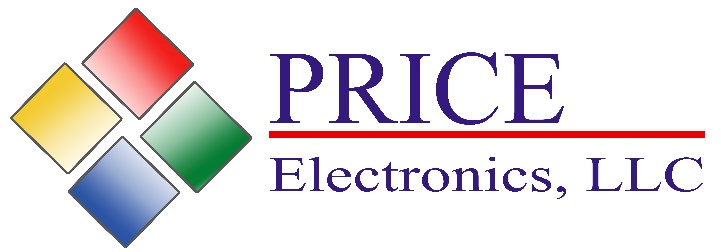 					PHONE:  888-774-4555					FAX:        888-774-4564					EMAIL:  ap@price-electronics.comCONFIDENTIAL CREDIT APPLICATIONLine of credit requested: 						  Date: 			Business Name: 							  Phone: 		Billing address / City / State/ Zip: 								Shipping address / City / State / Zip: 								Years at address 		D/B/A or other business name used: 				Principal: (name) 					 Title: 					Principal: (name) 					 Title: 					Accounts payable contact: 				 Phone: 				Accounts payable contact email: 								Number of employees: 			 Estimated annual sales: 				Has the firm or any principals ever been bankrupt:  Yes 			 No 			TRADE REFERENCES:       Company Name		Contact Info		    Phone		Email AddressFOR VALUE RECEIVED, the undersigned agrees to the following terms of sale and to comply with all terms and conditions which appear on website www.price-electronics.com.The sum of any and all invoices shall be paid net (30) days. All balances over 30 days beyond the date of the invoice shall bear interest at 1.5% per month from due date until paid in full.Any accounts over 60 days past due may be assigned or referred to a collection agency, and in that event any and all collection fees will be added to the balance due. In the event this account becomes delinquent, all written and verbal communications will be an attempt to collect the debt and any information will used for that purpose.The undersigned agrees to pay reasonable attorney fees and costs of suit, as well as reasonable collection fees incurred by Price Electronics, LLC in connection with the collection of this account. Jurisdiction and venue for any lawsuit shall lie with the courts of Maricopa County, state of Arizona.Any revocation of this agreement shall be made in writing to Price Electronics, LLC 31080 N. 138th Ave, Peoria, AZ 85383.The undersigned as an inducement to grant credit, warrants that the information submitted is true and correct. You are authorized to investigate the credit references listed.------------------------------------------------------   -------------------------------------------     ----------------------------Signature				            Print Name			  Date      													